3. týdenSetkání Ježíše
se Samaritánkou
u studny (Jan 4,5-12)„Blahoslavení, kdo lační
a žízní po spravedlnosti,
neboť oni budou nasyceni.“(Mt 5,6)Záleží nám na druhýchMalé děti:Dobroty nesním sám,
ale něco nechám ostatním.Školáci:Dám někomu přednost
ve frontě, pustím sednout.Mládež a dospělí:Při dosahování svých cílů
budu brát ohled na druhé.3. týdenSetkání Ježíše
se Samaritánkou
u studny (Jan 4,5-12)„Blahoslavení, kdo lační
a žízní po spravedlnosti,
neboť oni budou nasyceni.“(Mt 5,6)Záleží nám na druhýchMalé děti:Budu mluvit pravdu.Školáci:Mluvím pravdu, nevyzradím,
co by druhému ublížilo.Mládež a dospělí:Budu rozšiřovat
jen ty informace,
které neubližují.3. týdenSetkání Ježíše
se Samaritánkou
u studny (Jan 4,5-12)„Blahoslavení, kdo lační
a žízní po spravedlnosti,
neboť oni budou nasyceni.“(Mt 5,6)Záleží nám na druhýchMalé děti:Budu dojídat jídlo.Školáci:Tento týden si nebudu
kupovat sladkosti.Mládež a dospělí:Pomodlím se za pronásledované křesťany.3. týdenSetkání Ježíše
se Samaritánkou
u studny (Jan 4,5-12)„Blahoslavení, kdo lační
a žízní po spravedlnosti,
neboť oni budou nasyceni.“(Mt 5,6)Záleží nám na druhýchMalé děti:Vyrobím někomu dárek.Školáci:Pěknou věc, kterou už nepoužívám, věnuji jinému.Mládež a dospělí:Věnuji zdarma potřebným hodnotnou věc,
kterou nepotřebuji.3. týdenSetkání Ježíše
se Samaritánkou
u studny (Jan 4,5-12)„Blahoslavení, kdo lační
a žízní po spravedlnosti,
neboť oni budou nasyceni.“(Mt 5,6)Záleží nám na druhýchMalé děti:Budu pomáhat druhým.Školáci:Zastanu se spolužáka,
kterého někdo ponižuje.Mládež a dospělí:Zastanu se druhého,
když vím, že je v právu.3. týdenSetkání Ježíše
se Samaritánkou
u studny (Jan 4,5-12)„Blahoslavení, kdo lační
a žízní po spravedlnosti,
neboť oni budou nasyceni.“(Mt 5,6)Záleží nám na druhýchMalé děti:Odpadky vyhodím do koše.Školáci:Budu po sobě uklízet,
šetřit vodou a elektřinou.Mládež a dospělí:Budu nakupovat zboží
a zbavovat se odpadů tak,
abych více šetřil přírodu.3. týdenSetkání Ježíše
se Samaritánkou
u studny (Jan 4,5-12)„Blahoslavení, kdo lační
a žízní po spravedlnosti,
neboť oni budou nasyceni.“(Mt 5,6)Záleží nám na druhýchMalé děti:Někoho mile překvapím.Školáci:Když někdo dělá něco dobrého pro ostatní, pomůžu mu.Mládež a dospělí:Udělám něco
pro svou farnost nebo obec.3. týdenSetkání Ježíše
se Samaritánkou
u studny (Jan 4,5-12)„Blahoslavení, kdo lační
a žízní po spravedlnosti,
neboť oni budou nasyceni.“(Mt 5,6)Záleží nám na druhýchMalé děti:Najdu v kostele svatostánek.Školáci: V duchu řeknu Bohu
 během dne něco pěkného.Mládež a dospělí:Přes den se pomodlím
za někoho střelnou modlitbu.3. týdenSetkání Ježíše
se Samaritánkou
u studny (Jan 4,5-12)„Blahoslavení, kdo lační
a žízní po spravedlnosti,
neboť oni budou nasyceni.“(Mt 5,6)Záleží nám na druhýchMalé děti:Uklidím si oblečení.Školáci:Poctivě se připravím
na vyučování.Mládež a dospělí:Svěřenou práci
poctivě udělám.3. týdenSetkání Ježíše
se Samaritánkou
u studny (Jan 4,5-12)„Blahoslavení, kdo lační
a žízní po spravedlnosti,
neboť oni budou nasyceni.“(Mt 5,6)Záleží nám na druhýchMalé děti:Pomodlím se
za celou rodinu.Školáci:Budu se modlit za děti,
které trápí válka a hlad.Mládež a dospělí:Budu sledovat dění ve světě
a modlit se za politiky.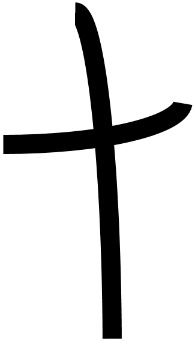 